               M E S T O   Š A M O R Í N   -   S O M O R J A   VÁ R O S               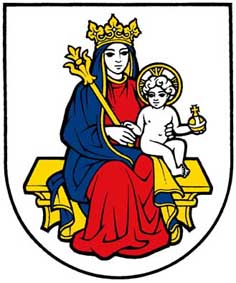                                       Mestský úrad   -   Városi hivatal                       Hlavná 37    -    Fő  utca 37                                         931 01   Šamorín   -    931 01  SomorjaZ Á P I S N I C Az výberového konania na obsadenie funkcie  vedúci/vedúca Spoločného obecného úradu, odbor stavebný (Stavebný úrad)v ŠamoríneVýberové konanie sa uskutočnilo dňa 14.11.2019 o 9.00. hod. v zasadačke MsÚ v Šamoríne. Požadované vzdelanie: ukončené vysokoškolské vzdelanie II. stupňa,Ďalšie požiadavky: min. 5 rokov praxe,odborná spôsobilosť – osobitný kvalifikačný predpoklad na zabezpečenie činnosti stavebného úradu podľa vyhlášky MVaRR SR č. 547/2003 Z.z.znalosť práce s PC (Microsoft Outlook, Microsoft Word, Microsoft Excel),znalosť platnej legislatívy v citovanej oblasti,  skúsenosti  v riadiacej funkcií sú výhodou,ovládanie problematiky verejnej správy,znalosť maďarského a ďalšieho  cudzieho jazyka je výhodou,Výberová komisia pracovala v zložení:Predseda:	PaedDr. Gábor Veres, zástupca primátoraČlenovia:	Ing. Ervin Sármány, prednosta MsÚ		Ing. Peter Simon, vedúci odboru MsÚNa MsÚ v Šamoríne v stanovenej lehote bola doručená 1 žiadosť, ktorá bola riadne zaevidovaná a následne postúpená na personálny a mzdový referát MsÚ. Výberové konanie sa uskutočnilo osobným pohovorom. Výberová komisia hodnotila uchádzača na základe osobnej prezentácie  a odpovedí na doplňujúce otázky k pracovnej pozícií.  Záver :  Výberové konanie bolo úspešné. Komisia sa jednohlasne zhodla, že vhodným kandidátom na pracovnú pozíciu vedúci/vedúca  Spoločného obecného úradu, odbor stavebný (Stavebný rad)v Šamoríne je :Ing. Hana PodolinskáV Šamoríne, dňa 14.11.2019Zapísala : Agneša Nagyová, personalistaPaedDr. Gábor Veres							Predseda výberovej komisie   